18.12.202019-ИСиП-2дРусский язык и культура речиЭпиграфЭпи́граф (от др.-греч. ἐπι-γρᾰφή — «надпись») — цитата, помещаемая во главе произведения или его части с целью указать его дух, его смысл, отношение к нему автора и тому подобное. Эпиграфы широко используются во всех жанрах литературы и кинематографа, также применяются в либретто и печатных изданиях музыкальных произведений.В зависимости от литературных и общественных настроений, эпиграфы входили в моду, становились манерой, выходили из употребления, потом воскресали. Так, в первой половине XIX века ими зачастую пользовались для выражения начитанности и умения применить чужую мысль в новом смысле.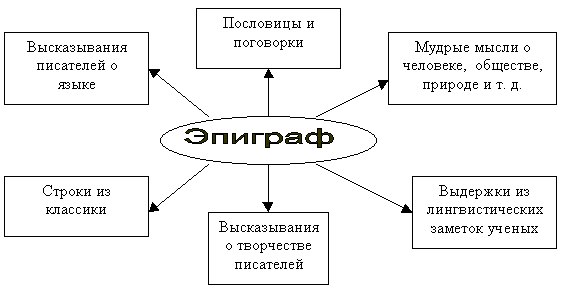 Остроумное изречение, которое используется в качестве эпиграфа, называется «мотто» (итал. motto — шутка, острота, словцо).Эпиграфом называют цитату из сочинений известных авторов, пословицу или афоризм, выражающий основную мысль книги, её отдельной части или главы.Эпиграфом называют цитату из сочинений известных авторов, пословицу или афоризм, помещаемые во главе сочинения или части его с целью указать его дух, его смысл, отношение к нему автора и тому подобное.В зависимости от литературных и общественных настроений, эпиграфы входили в моду, становились манерой, выходили из употребления, потом воскресали.Эпиграф оформляется на правой стороне листа без кавычек. Фамилия и инициалы автора в скобки не заключаются, точка после них не ставится.Эпиграфы всегда помещают либо в правый край полосы книги, либо с большим отступом слева (примерно на половину формата строки основного текста).Эпиграфы всегда набирают на суженный формат шрифтом меньшего кегля, часто выделительным, например, курсивом. Если в эпиграфе дается иностранный текст с переводом, то их набирают разными начертаниями шрифта (часто основной текст - курсивом, а перевод - прямым), причем перевод отбивают на 4-8 п. В конце эпиграфа ставят точку или иной, необходимый по смыслу знак (весьма часто - многоточие, ибо текст цитаты обрывается). В кавычки текст эпиграфа не заключают. Почти всегда имеется ссылка на источник; ее набирают отдельной строкой с выделением шрифтом без точки на конце и с отбивкой от текста эпиграфа на 2-4 п.Иногда (в художественных произведениях улучшенного оформления) эпиграф ко всей книге заверстывают на отдельной нечетной полосе после титула, а эпиграфы к отдельным частям издания - на шмуцтитулах после названия части. Чаще эпиграф ко всему произведению размещают на первой текстовой полосе над первым заголовком в счет спуска; над таким эпиграфом может быть только графическая заставка. Эпиграфы к отдельным частям или главам размещают под названиями этих частей с достаточной отбивкой от рубрик и от текста (как правило, не менее 20 п. над эпиграфом и 12 п. под ним).Инструкция «Как писать эпиграф»?1. По своей сути эпиграф – это яркое, оригинальное высказывание, заимствованное у какого-либо известного лица или из литературного произведения. Основная задача эпиграфов – концентрированно выражать суть работы и оттенять ее. Хорошо подобранный эпиграф позволяет еще до прочтения целостного содержания понять, о чем пойдет речь и какие выводы будут сделаны. Кроме того, удачный эпиграф очень украшает текст, придает ему стильность.2. Самый главный вопрос, который возникает при необходимости подобрать эпиграф – где его найти. Для школьного сочинения вы можете использовать в качестве эпиграфа какую-либо фразу или абзац из того литературного произведения, по которому пишите сочинение. Вы также можете воспользоваться высказыванием кого-либо из критиков, анализировавших это произведение, если его мысль кажется вам полной и выражающей ваш замысел.3. Также в качестве эпиграфов достаточно часто используют крылатые выражения, афоризмы, яркие цитаты известных исторических деятелей. Часто могут быть взяты фрагменты стихотворений. Прежде чем искать подходящий в качестве эпиграфа текст, подумайте, какую основную мысль вы хотите выразить своей работой. Какой тон должен задать эпиграф всему тексту: серьезный, мрачный, легкомысленный, веселый. От этого зависит выбор подходящего высказывания.4. Поняв, каким именно вы хотите видеть ваш эпиграф, подумайте, не вспоминается ли вам какое-то высказывание, цитата, стихотворение, созвучное вашим мыслям. Если что-то подобное приходит на ум, найдите этот текст и перечитайте оригинал. Вам станет ясно, подходит ли он для вашей работы. Если нет, продолжайте поиски. Вы можете воспользоваться интернет-ресурсами, которые помогают подобрать нужную цитату или афоризм. Также могут быть полезны различные сборники крылатых выражений.5. После того как подобран подходящий для эпиграфа текст, его нужно правильно оформить. Эпиграфы всегда располагаются сразу после заголовка и перед основным текстом работы с правой стороны страницы. Если вы печатаете работу на компьютере, выберите для написания эпиграфа опцию «Выравнивание по правому краю». Текст эпиграфа пишется без кавычек, под ним имя и фамилия автора. Если вы хотите кроме имени автора указать также название произведения, откуда взята цитата, напишите его через запятую после фамилии автора.Контрольные задания:-Что такое эпиграф? -Как оформляется эпиграф? - Какой материал может быть использован в качестве эпиграфа? - Зачем нужен эпиграф? - Что необходимо для изучения нового материала? Преподаватель    Э.З. Торхашева